Муниципальное бюджетное дошкольноеобразовательное учреждение Детский сад № 23городского округа – город КамышинМЕТОДИЧЕСКИЕ РЕКОМЕНДАЦИИК РАЗВИВАЮЩЕМУ ПОСОБИЮ «МНОГОФУНКЦИОНАЛЬНАЯ ШИРМА «АВТОСЕРВИС»ДЛЯ ДЕТЕЙ СТАРШЕГО ДОШКОЛЬНОГО ВОЗРАСТА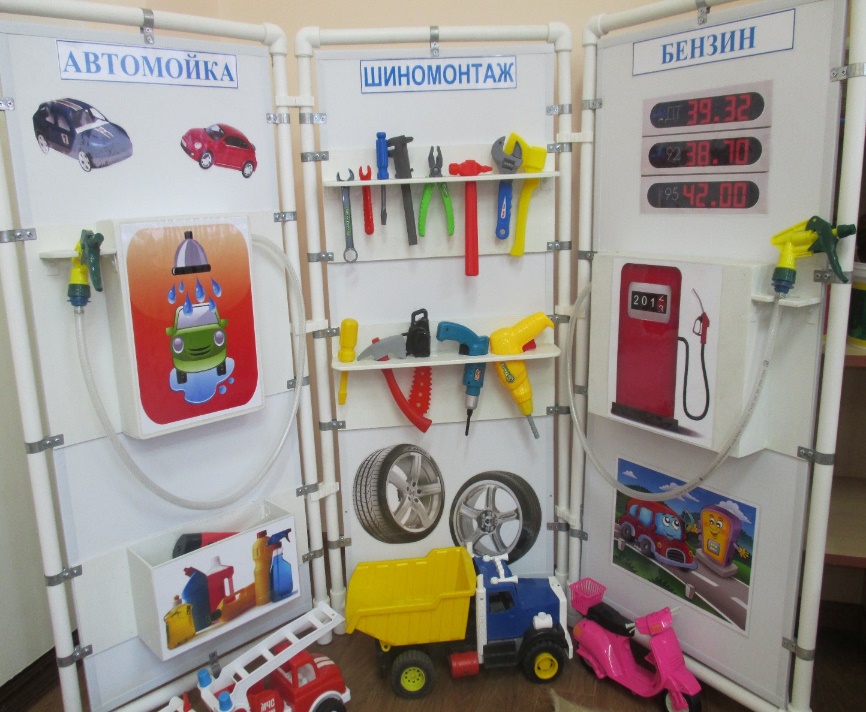 2019г.НАЗНАЧЕНИЕПособие предназначено для игр детям старшего дошкольного возраста. ОПИСАНИЕВ соответствии с ФГОС развивающая предметно – пространственная среда должна быть содержательно – насыщенной, трансформируемой, полифункциональной, вариативной, доступной и безопасной.С учетом того, что большую часть дневного времени ребенок проводит в группе, окружающее пространство и интерьер в ней становятся частью игрового и образовательного процесса. Чем больше возможностей у детей для реализации собственных фантазий, тем проще педагогу направить процесс обучения в нужное русло. Ребенок относится к предметам и к пространству как к ресурсу, видя в них возможности для реализации своего замысла. Обстановка группы, окружающие предметы способствуют любознательности, творчеству, смелым пробам и открытиям.Одной из деталей интерьера, которые могут помочь в творческом развитии и организации жизни группы, является многофункциональная ширма для сюжетно – ролевых игр. Ширма изготовлена из полипропиленовых труб и пластиковых панелей. Трубы соединены между собой с помощью пластиковых уголков, а панели прикреплены к трубам фитингами.Ширма состоит из 3 частей. Каждая часть имеет свой смысловой элемент:1. Автомойка2. Шиномонтаж 3. Автозаправка Автомобили вошли в нашу жизнь довольно давно и прочно в ней основались. Поэтому сейчас мы просто не представляем этот мир без машин. Ведь они помогают нам добраться до работы, школы, магазина, благодаря им мы можем отправиться за город и передохнуть от пыли и зноя. Вот только чтобы мы чувствовали себя комфортно и уютно, автомобилям приходится испытывать на себе все прелести нашей погоды – дождь, ветер, слякоть, грязь. От всего этого внешний вид машины ухудшается и даже портится. Поэтому автомобилям тоже необходимо принимать водные процедуры и специально для этого человечество придумало мойки машин, которые позволят облегчить их труд и сделать машины ослепительно чистыми. Мальчикам придется освоить все секреты управления специальными моющими агрегатами, установленными на автомойке. С наступлением зимы или лета водители меняют колёса на автомобилях. А ещё у автомобилей изнашиваются и часто прокалываются шины. Куда в таком случае обращаются водители? Подобную услугу могут оказать слесари в шиномонтаже. Так происходит знакомство детей с новой рабочей специальностью – шиномонтажник. На ширме в распоряжении детей имеется набор инструментов, который они могут использовать при монтаже колёс. Играя, дети узнают название инструментов и их назначение. Расширяется словарный запас детей.Чтобы машины вышли в рейс и своевременно доставили грузы, их не только ремонтируют, чистят, смазывают, но и заправляют топливом. А происходит это на автозаправочной станции. Шофер, подъехав в автозаправке, говорит оператору АЗС, какое количество бензина ему необходимо для бака.В процессе игр дети получают представления о труде транспортников (шофер, оператор АЗС, диспетчер, кассир, шиномонтажник, автослесарь и др.), об общественной их значимости. Дети узнают о том, что шоферы перевозят большое количество пассажиров, доставляют различные грузы в города и села нашей большой страны. У детей воспитывается уважение к людям данных профессий и интерес к их труду, появляется желание работать также добросовестно, ответственно, как и взрослые, заботиться о сохранности техники. АКТУАЛЬНОСТЬ ИСПОЛЬЗОВАНИЯ ПОСОБИЯОсновным видом деятельности дошкольников является игра. С помощью игры закладываются и наиболее эффективно формируются основные направления развития ребёнка: развитие творческого воображения, образного мышления, самосознания, произвольности поведения и др. Д. Б. Эльконин считал, что в игре отражается стремление детей участвовать в жизни взрослых, быть рядом с ними, действовать, как они. Играя, они проявляют волю, управляют действиями взрослых.Среди всех игр особое, ведущее место занимает сюжетно – ролевая игра. Это такая игра, в которой дети берут на себя роли взрослых людей, и в специально создаваемых ими игровых воображаемых условиях воспроизводят деятельность взрослых и отношения между ними.Сюжетная игра – самая привлекательная для детей дошкольного возраста деятельность. Её привлекательность объясняется тем, что в игре ребёнок испытывает внутреннее субъективное ощущение свободы, подвластности ему вещей, действий, отношений – всего того, что в практической продуктивной деятельности оказывает сопротивление, даётся с трудом. Это состояние внутренней свободы связано со спецификой сюжетной игры – действием в воображаемой, условной ситуации.  Центральным моментом ролевой игры является роль, которую берёт на себя ребёнок. Играя в сюжетно – ролевую игру, вживаясь в какой – то образ, ребенок воспроизводит свои впечатления, переосмысливает и раскрывает их. Понимая, что игровая ситуация воображаема, дети тем не менее испытывают вполне реальные чувства и переживания и тем самым обогащают свой внутренний мир. Сюжетно – ролевая игра не требует от ребёнка реального, ощутимого продукта, в ней всё условно, всё «как будто», «понарошку». Ребёнок может забивать игрушечным молотком воображаемые гвозди; может быть «врачом» и «лечить» больных кукол и зверюшек. Все эти «возможности» сюжетной игры расширяют практический мир дошкольника и обеспечивают ему внутренний эмоциональный комфорт. Большинство игр отражает труд взрослых: дети подражают домашним делам мамы, работе воспитателя, врача, шофёра и т д., следовательно, в играх воспитывается уважение ко всякому труду, полезному для общества, утверждается стремление самим принимать в нём участие.Игровая деятельность влияет на формирование произвольности поведения и всех психических процессов.  Выполняя игровую роль, ребёнок подчиняет этой задаче все свои сиюминутные, импульсивные действия. В условиях игры дети лучше сосредотачиваются и больше запоминают, чем по прямому заданию взрослого.Игра  оказывает  сильное  влияние  на  умственное  развитие дошкольника. Дей-ствуя с предметами – заместителями, ребёнок начинает действовать в условном пространстве. Таким образом, игра способствует тому, что ребёнок переходит к мышлению в плане образов и представлений.Сюжетно – ролевая игра имеет особое значение для развития воображения.  Игровые действия происходят в воображаемой ситуации; реальные предметы используются в качестве других, воображаемых. Такая практика действия в воображаемом пространстве способствует тому, что дети приобретают способность к творческому воображению.Общение дошкольника со сверстниками разворачивается главным образом в процессе совместной игры. Играя вместе, дети начинают учитывать желания и действия другого, отстаивать свою точку зрения, строить и реализовывать совместные планы. Поэтому игра оказывает огромное влияние на развитие общения детей в этот период.Воспитательное значение игры, её всестороннее влияние на развитие ребёнка трудно переоценить.  Игра может сделать ленивого – трудолюбивым, незнайку - знающим, неумелого – умельцем. Она помогает сплотить коллектив, включить в активную деятельность замкнутых и застенчивых детей. В играх воспитывается сознательная дисциплина, дети приучаются к соблюдению правил, справедливости, умению контролировать свои поступки, а также правильно и объективно оценивать поступки других. Таким образом, можно сделать вывод, что через сюжетно – ролевую игру ребёнок овладевает духовными ценностями, усваивает предшествующий социальный опыт. В ней ребёнок получает навыки коллективного мышления.Сюжетно – ролевая игра является той формой организации жизнедеятельности дошкольника, в условиях которой педагог формирует личность ребёнка, её духовную и общественную направленность.А также хочется отметить, что сюжетно – ролевая игра, как всякая творческая деятельность, эмоционально насыщена и доставляет каждому ребенку радость и удовольствие уже самим своим процессом.Цель: развивать у детей интерес к сюжетно – ролевым играм.ЗАДАЧИОбучающие:- расширять представления детей об окружающем мире, о профессиях взрослых;- способствовать обогащению самостоятельного игрового опыта детей;- учить детей устанавливать ролевые отношения, вести ролевой диалог, создавать ролевую обстановку, используя для этого реальные предметы и их заместители;- учить детей действовать в реальной и воображаемой игровой ситуации.Развивающие:- развивать познавательные интересы и способности; - способствовать интеллектуальному развитию детей на основе практических действий;- расширять словарный запас;- развивать логику, мышление, креативность; - развивать у детей память, сообразительность;- развивать предпринимательские навыки;- развивать мелкую моторику.Воспитывающие:- воспитывать между детьми дружеские взаимоотношения.РЕКОМЕНДАЦИИ ПО ПРОВЕДЕНИЮ СЮЖЕТНО – РОЛЕВЫХ ИГР1. Помните, что ведущий вид деятельности дошкольного возраста – это игра.2. Изучайте теоретические и практические знания по формированию и проведению сюжетно – ролевой игры у детей дошкольного возраста.3. Подбирайте и изготавливайте атрибуты для игр с мужскими и женскими ролями.4. Обогащайте впечатления детей путем целенаправленной работы на занятиях, экскурсиях, целевых прогулках, чтении художественной литературы, просмотрах диафильмов, телепередач, создания предметно – развивающей среды.5. Создавайте в группе условия для развития активной, разнообразной, творческой сюжетно – ролевой игры.6. Придерживайтесь позиции воспитателя в современной игре «играющий партнёр» и «умеющий интересно играть».7. В случае необходимости помогайте ребёнку подключиться к игре сверстников, найдя для себя подходящую по смыслу роль.8. В ходе игры не придерживайтесь жёсткого плана, а импровизируйте, принимая предложения партнёра – ребёнка относительно дальнейших событий.9. Приобщайте родителей к ознакомлению детей с профессиями, а затем способствуйте организации сюжетно – ролевой игры по данной тематике.10. Развивайте у детей умение распределять роли и действовать согласно им.11. Учите детей соотносить свою игровую роль с множеством других ролей для развёртывания интересного сюжета.12. Следите за выполнением правил детьми.13. В игре поощряйте у детей проявление инициативы, доброжелательности по отношению друг к другу.14. А ещё помните, что воспитатель на всем протяжении становления сюжетно – ролевой игры выступает в роли руководителя игры. СЮЖЕТНО – РОЛЕВЫЕ ИГРЫС ИСПОЛЬЗОВАНИЕМ РАЗВИВАЮЩЕГО ПОСОБИЯ «АВТОСЕРВИС»Цель: Продолжать обогащать содержание сюжетных игр на основе знакомства дошкольников с явлениями социальной действительности и отношениями людей в ходе совместной деятельности; формировать у детей умение играть в сюжетно – ролевую игру «Автосервис».ЗадачиОбучающие:- обогащать и расширять знания детей о труде взрослых, а именно: работников автосервиса, о их слаженности и аккуратности в работе;- знакомить с названиями инструментов, необходимых для работы в автосервисе;- закреплять представления об основных частях автомобиля;- расширять представления о правилах речевого этикета, развивать умение соблюдать этику общения в условиях коллективного взаимодействия;- формировать и активизировать у детей проявление эстетического отношения к окружающему миру в разнообразных ситуациях, к разным объектам быта, социальным явлениям;- продолжать учить согласовывать тему до начала игры, распределять роли, подготавливать необходимые условия для игры; - продолжать развивать самостоятельность детей в действиях;- создавать условия для развития умения сотрудничать со сверстниками.Развивающие:- развивать умение делового и игрового общения со сверстниками, желание участвовать в совместной коллективной деятельности;- развивать диалогическую речь, умение развивать диалог в различных игровых ситуациях;- развивать словарь детей за счет расширения представлений о явлениях социальной жизни, взаимоотношениях и характерах людей (автосервис, автослесарь, гаечный ключ, двигатель, мотор, шиномонтаж, автомойка и т.д.);- развивать эстетическое восприятие и творческие способности детей;- развивать умение согласовывать свой замысел с замыслом партнера;- продолжать развивать двигательную активность;- развивать у детей физические качества: общую выносливость, быстроту, силу, координацию, гибкость, ориентировку в пространстве;- развивать мелкую моторику рук.Воспитывающие: - воспитывать у детей дружеские взаимоотношения.Предварительная работа 1. Рассматривание тематических альбомов «Автосервис», «Автозаправка», «Автомойка», «Шиномонтаж» (механик – диагност, автослесарь, кассир, автозаправщик, автомойщик, шиномонтажник и т.д.).2. Беседа с детьми: «Для чего нужен автосервис», «Что такое гараж», «Какие профессии вы знаете?».3. Игра – имитация «Где мы были, мы не скажем, а что делали – покажем» (на тему автомастерской).4. Изготовление атрибутов к игре.5. Конструктивные игры «Построй автомобиль», «Угадай, какой автомобиль я построил» и др.6. Режиссерские игры с машинками и игрушками «Автомастерская» (отработка диалогового взаимодействия).7. Игровые задания в уголке ИЗО «Почини (дорисуй) сломанный автомобиль», «Придумай необычную раскраску автомобиля».8. Игра на внимание «Какой части автомобиля не хватает в рисунке?».9. Чтение художественной литературы: В. Маяковский «Кем быть?», М. Ильин, Е. Сегал «Машины на нашей улице», Н. Носов «Автомобиль», Л. Некрасова «Замечательный шофер» и др. 10. Школа вежливых наук «На заправочной станции», «В придорожном кафе», «Автомобильный слесарь и водитель», «Шофёр и мастер – шиномонтажник», «Шофёр и автозаправщик» и др.Материалы и оборудование:- макеты приборов диагностики неисправности автомобилей;- бутафорские деньги;- «водительские удостоверения»; - наборы слесарных инструментов;- губки и флаконы для мойки автомобилей;- макет автозаправочной установки с гибким шлангом;- игрушки – автомобили или другие виды транспорта;- фартуки и нарукавники, кепки;- атрибуты для автокафе (кассовый аппарат, меню, кофеварка, плита, кукольная посуда, бутафорские продукты и т.п.);- тематические альбомы по теме «Транспорт», журналы об автомобилях;- схемы с образцами постройки автомобилей из стульев, крупного строителя и др., макеты автомобилей.Роли в игре:- администратор – 1 ребёнок;- клиент – 5 детей; - шиномонтажник – 1 ребёнок; - автомойщик – 2 ребёнка;- заправщик на бензоколонке – 1 ребёнок;- кассир – 1 ребёнок; - официант – 1 ребёнок; - повар – 1 ребёнок; - посетители автокафе – 4 ребёнка;- уборщица – 1 ребёнок.Ролевые действияАдминистраторПодбирает на работу кадры, организует работу сотрудников, беседует с клиентамиКлиенты (водители и пассажиры)Приезжают на автомобиле, делают заказ, расплачиваются за работу, благодарят Механик – диагностПринимает заказы, проводит техосмотр, сообщает о результатах автослесарюАвтослесарьНа основе диагностики ремонтирует автомобилиШиномонтажникМеняет шины на автомобиляхАвтомойщик Моет машиныАвтозаправщик на бензоколонкеЗаправляет машины бензиномКассир Принимает заказ и плату за товар (или услугу), даёт сдачу, чекОфициантПринимает заказ, передаёт повару, принимает готовые блюда и разносит их посетителям ПоварПринимает заказ от официантов, готовит заказанные блюда, отдаёт официантамПосетители автокафеДелают заказ, оплачивают услугу, употребляют заказанную пищу, благодарят официантовХод игры:Водитель: (обращаясь к пассажирам) Уважаемые пассажиры! У меня сломалась машина и я не знаю, что с ней. Нам нужно съездить в автомастерскую. 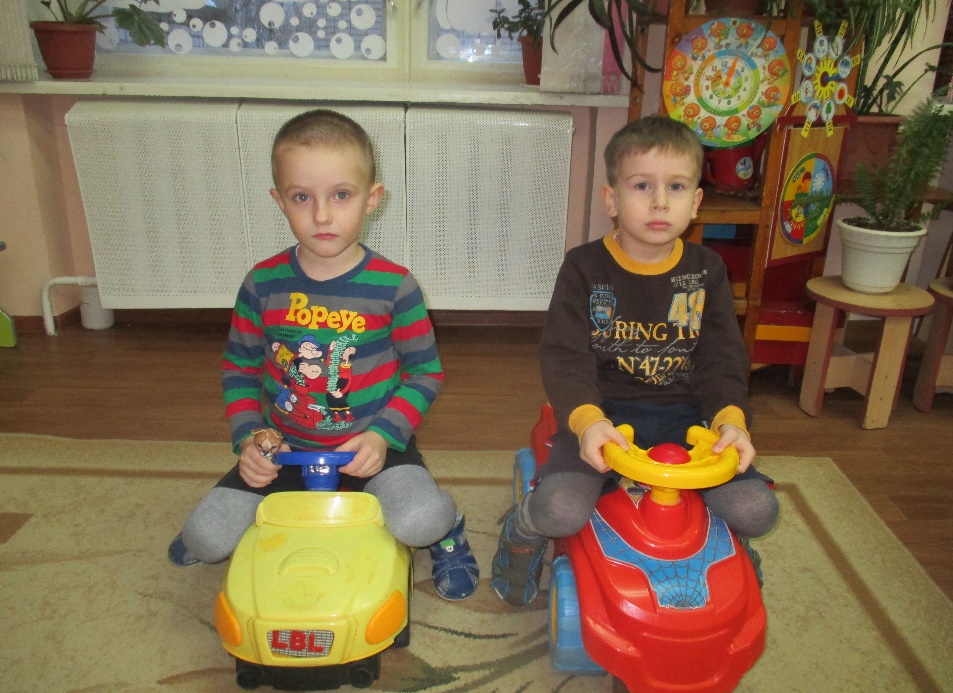 (Подъезжает к автомастерской, сигналит)К нему подходит администратор.Администратор: Здравствуйте, что случилось?Водитель: Мой автомобиль сломался, и я не знаю, что с ним случилось. У меня в салоне пассажиры, я отвечаю за их безопасность и поэтому важно, чтобы автомобиль был технически исправен.Администратор: Мы обязательно его вам починим. Вы и ваши пассажиры пока можете пройти в автокафе поесть мороженого.(Администратор даёт задание механику – диагносту провести диагностику автомобиля. Водитель отдает ключи механику – диагносту, пассажиры выходят и идут в кафе. Механик – диагност с помощью специальных приборов определяет неисправность машины, сообщает автослесарю и тот чинит её).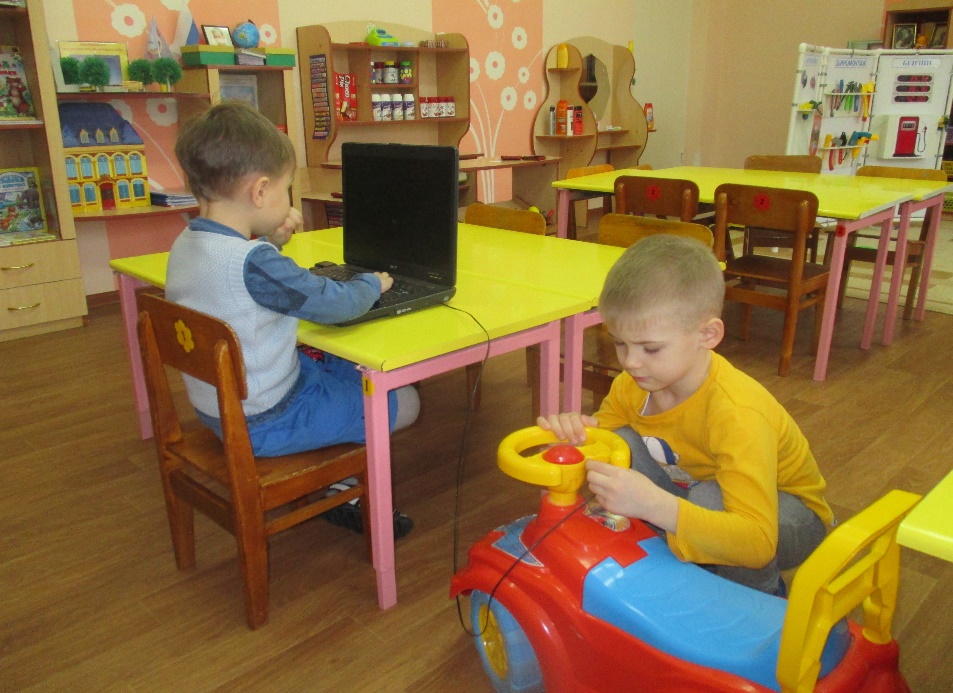 Водитель: Ну, что починили?Автослесарь: Да, мы отремонтировали мотор, но вам ещё нужно заменить «летние» колеса на «зимние».  А ещё вам нужно заправить машину бензином, у вас его мало.(Водитель благодарит за работу, расплачивается деньгами, едет на шиномонтаж).«ШИНОМОНТАЖ»Шиномонтажник: Здравствуйте! Что случилось?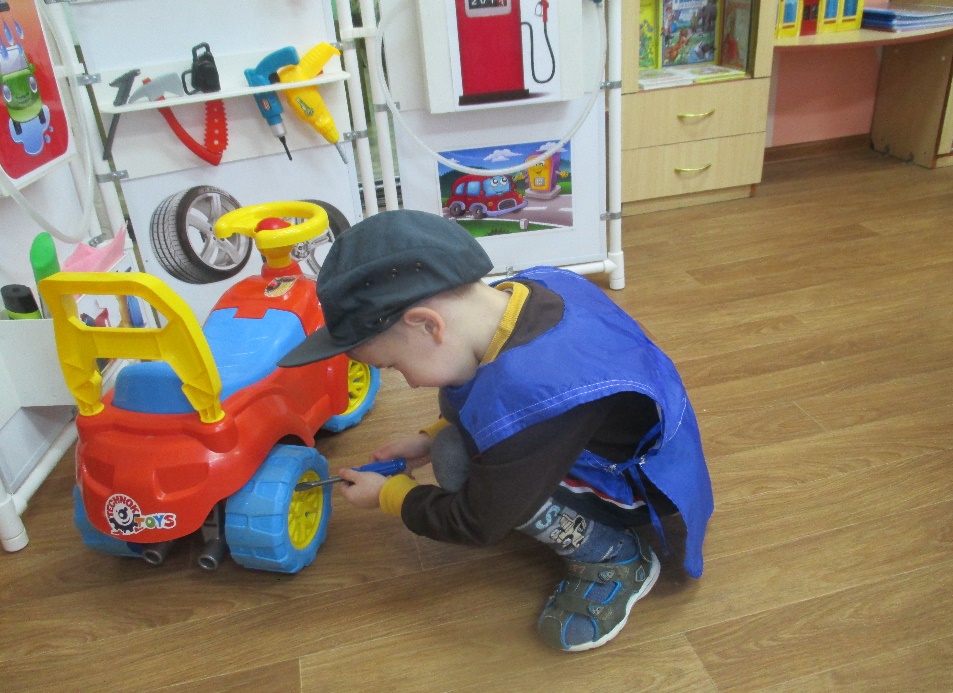 Водитель: Здравствуйте! Можно в вашей мастерской заменить «летние» колеса на машине на «зимние»?Шиномонтажник: Да, можно. (Меняет колёса)Водитель: Спасибо, где мне оплатить работу?Шиномонтажник: В кассе. (Водитель может расплатиться «деньгами» или картой) Водитель: Хорошо, колёса я заменил, а теперь нужно съездить на автозаправку и залить бензин в бак. «АВТОЗАПРАВКА»Водитель (обращаясь к работнику заправочной станции): Добрый день! Мне нужно заправить автомобиль бензином.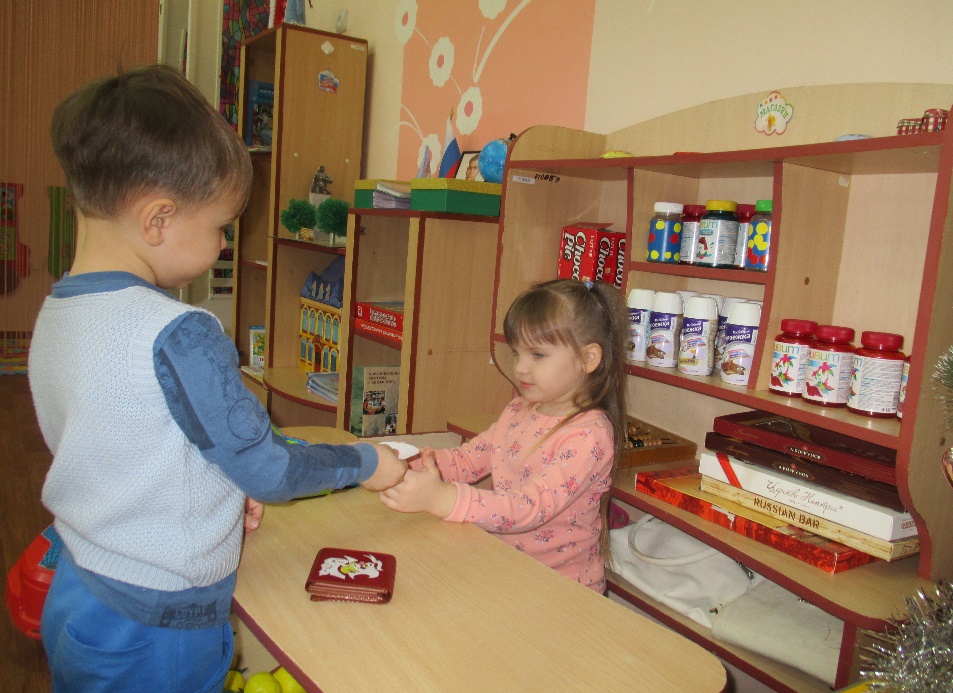 Заправщик: Здравствуйте, мы очень рады, что вы приехали именно к нам, у нас самый лучший бензин!(Заправляет автомобиль)Водитель: Спасибо! (Расплачивается) Скажите, а масло для машины у вас можно купить?Заправщик: Да, конечно, вот, пожалуйста.Водитель: Большое спасибо за обслуживание.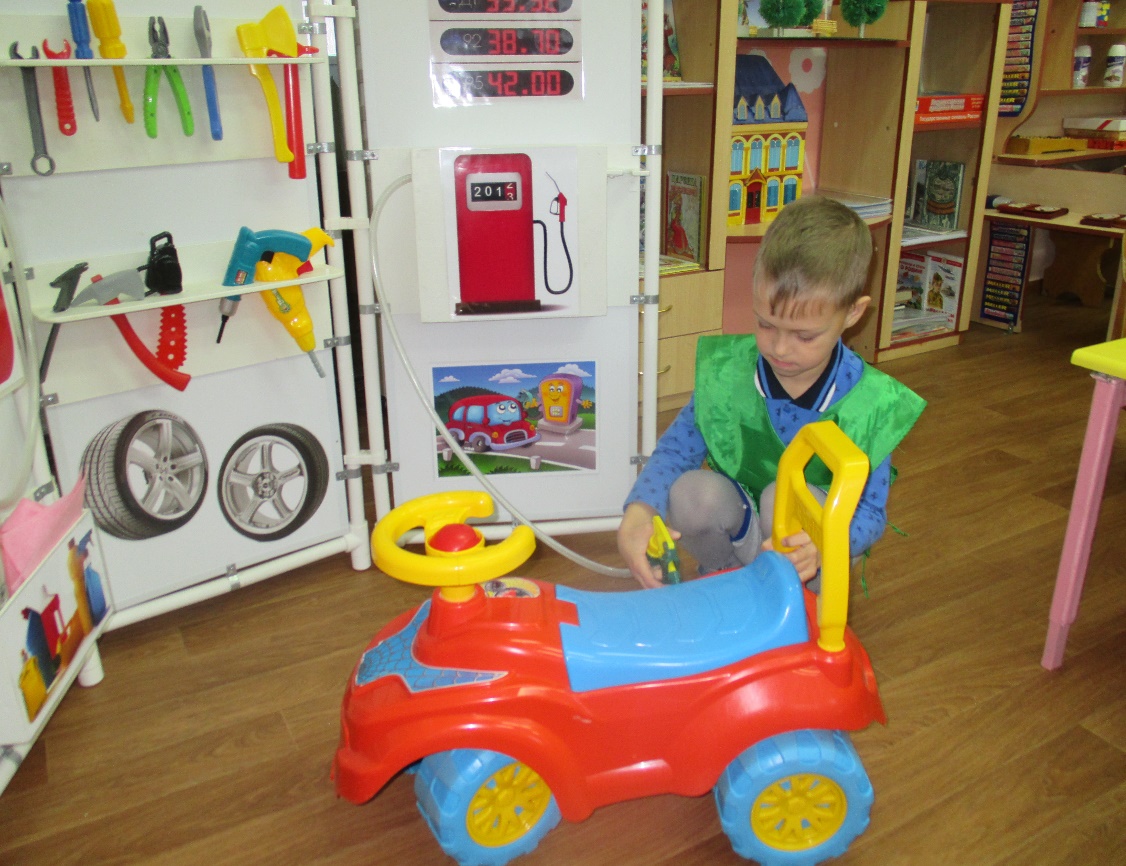 Заправщик: Приезжайте к нам ещё.  А теперь я бы посоветовал вам вымыть машину, она у вас слишком грязная, даже номера не видно.Водитель: Спасибо, я обязательно её помою (Направляется на мойку)«АВТОМОЙКА»Автомойщик: Здравствуйте, я вижу, вы решили вымыть свой автомобиль?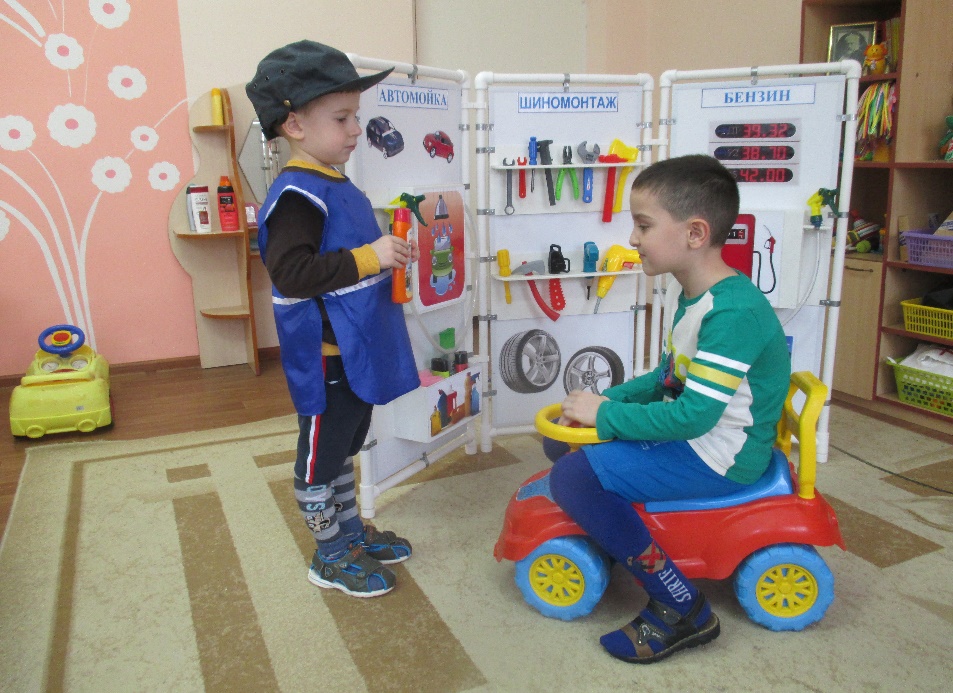 Водитель: Да.Автомойщик: У нас есть разные шампуни для машин, какой вы хотите? (С запахом банана, мяты, апельсина или яблока)Водитель: Я люблю с запахом апельсина.(Мойщик моет автомобиль).Автомойщик: А не желаете ли помыть коврики в салоне, почистить чехлы на сиденьях, произвести полировку кузова машины?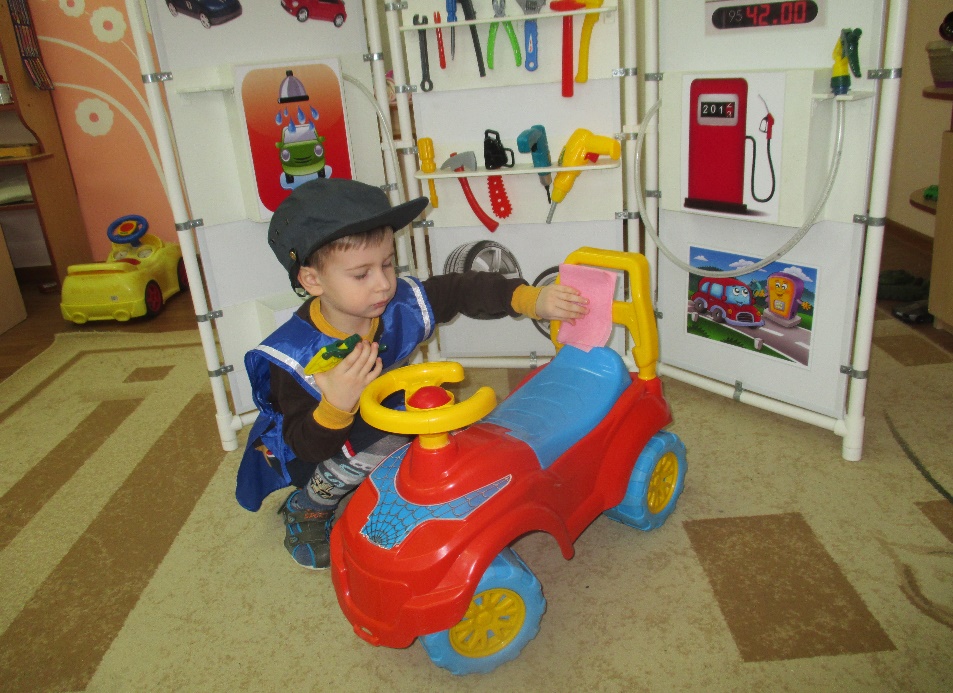 Водитель: Да, конечно.Автомойщик: Мы сейчас всё сделаем, а вы пока сходите, выпейте кофе в нашем кафе.Водитель: Спасибо, уже идём. (Водитель и пассажиры идут в кафе)«КАФЕ»Водитель и пассажиры проходят в кафе, садятся за стол. Официант приносит им меню.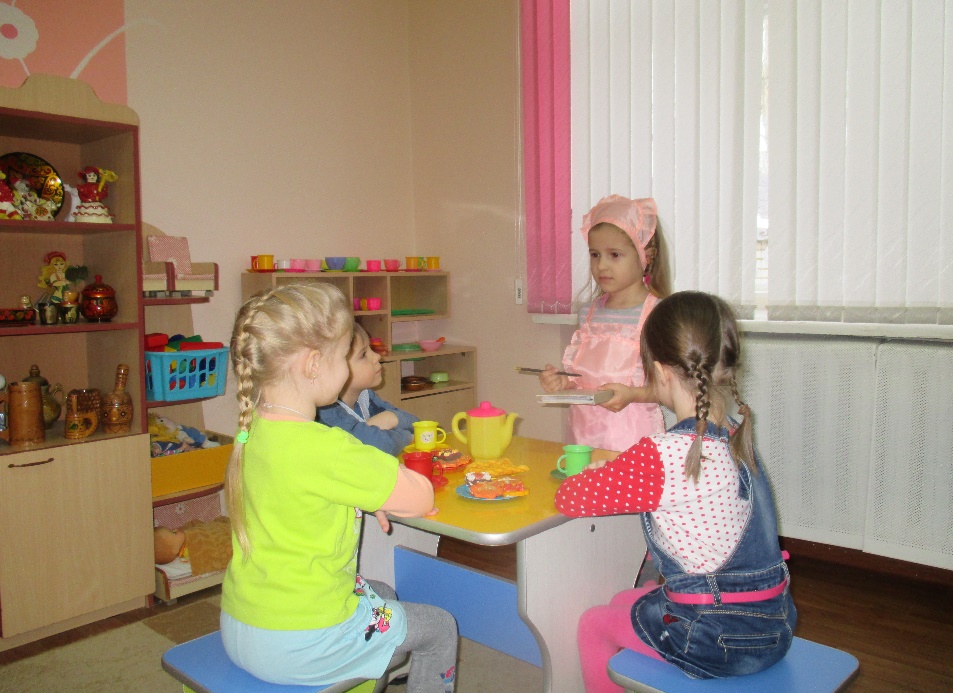 Официант: Добрый день, проходите. Мы очень рады видеть вас в нашем кафе. Что будете заказывать? Пассажиры: Здравствуйте, мы хотим мороженого. (Рассматривают меню, делают заказ).(Официант приносит заказ)Официант: Приятного аппетита. В нашем кафе есть фирменный десерт «Фруктовый микс», рекомендую попробовать.А куда вы едете, если не секрет?Пассажиры: Мы едем в гости в другой город.Официант: Это далеко, может быть, пообедаете у нас? Еще в нашем кафе пекут изумительные пирожные, мы можем вам упаковать их с собой для угощения ваших знакомых в другом городе.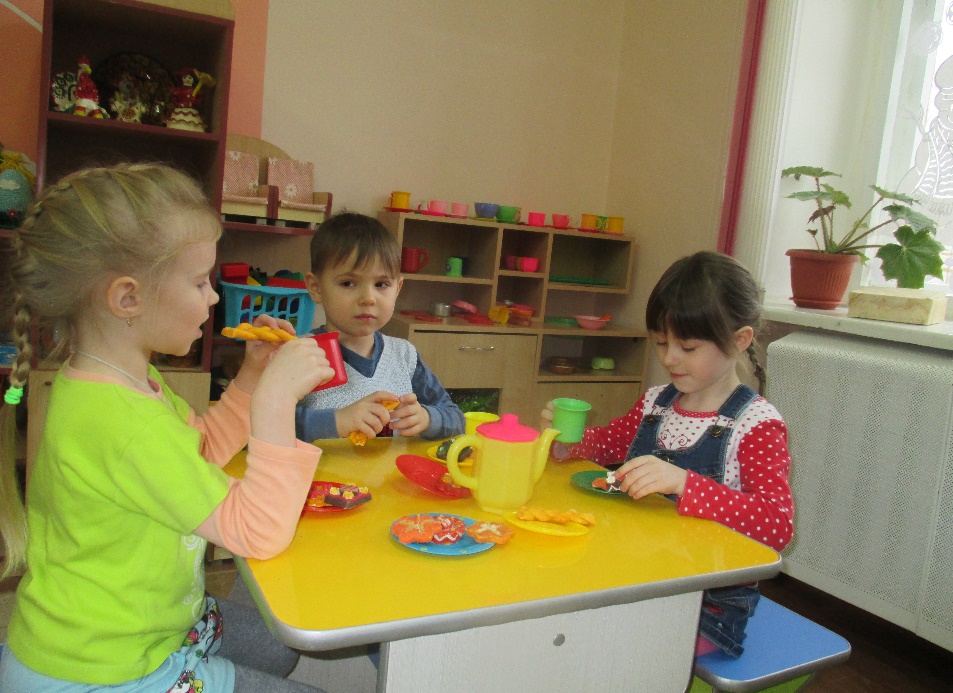 Пассажиры: Да, наверное, нам стоит пообедать, и мы с удовольствием попробуем пирожные.(Мойщик заканчивает мыть автомобиль и приводит его к кафе. Водитель благодарит его, расплачивается, приглашает пассажиров продолжить поездку).Окончание игрыАдминистратор обращается к посетителям, просит оставить свое мнение о работе автосервиса в «Книге отзывов».После того как клиенты оставили свои отзывы, администратор сообщает о закрытии автосервиса, напоминает детям, чтобы привели свои рабочие места в порядок. Варианты игровых ситуаций:- автомобилю необходимо поменять аккумулятор, фары и т.д.;- семья едет на море, по дороге необходимо проверить исправность автомобиля, заправить его и помыть;- водитель на своем автомобиле попал под град, приехал починить машину;- водителю нужны автозапчасти;- в автосервис приехал мотоциклист;- автоинспектор на дороге (или на техосмотре) при осмотре дает указание: срочно заменить «лысые» колеса, т. к это может привести к аварии (едем на шиномонтаж);- на дороге во время игры в «Путешествие» машина пробила колесо, наехав на гвоздь или камень. Срочно нужно поменять колесо (запасное колесо есть – меняем сами, но нужно его подкачать – едем в шиномонтаж; запасного колеса нет – едем в шиномонтаж; звоним по телефону и вызываем эвакуатор, чтобы добраться до шиномонтажной мастерской);- осень, объявили заморозки. Нужно срочно поменять «летние» колеса на «зимние» (или наоборот – весна). Нужно поехать на шиномонтаж: (если колес в мастерской нет, их нужно заказать в автомагазине);- каждый год в день рождения города на главной площади проходит парад автотехники, и каждый автомобиль должен быть идеально чист. Всем машинам необходимо срочно пройти технический осмотр и посетить автомойку.Варианты сюжетаУ автослесаря имеется набор карточек – схем «Неисправности автомобиля». В автомастерской работают 2 автослесаря. Сначала водитель отправляется на диагностику. Механик - диагност с помощью спецприборов обследует неисправности автомобиля и выдает водителю карточки с изображением выявленных неисправностей. Водитель с этими карточками обращается к слесарю за ремонтом, а именно: масло можно поменять в автосервисе, вымыть автомобиль — в автомойке.Руководство игрой (активизация игровых умений, создание проблемных ситуаций):1. Включение в игру при необходимости в качестве: полицейского инспектора ГИБДД, пешехода, новичка – шофера, директора автозаправочной станции, магазина, станции техобслуживания, кладовщика базы и т.д.2. Включение в игру в качестве равноправного партнера для коррекции ролевого поведения и взаимоотношений детей, демонстрации образца речевых норм.3. Подсказки:- я могу вас взять на работу шофером самосвала, но вам надо получить допуск для работы на этой машине, пройдите обучение в ГИБДД и получите права;- у вас нет в машине аптечки, могут оштрафовать, срочно приобретите аптечку;- в салоне автобуса пахнет бензином, нужно заехать на станцию техобслуживания и проверить исправность автобуса.4. Создание проблемных ситуаций:- лопнуло колесо, а запасного нет, как быть? (Ехать в шиномонтаж, обратиться за помощью к шоферу другой машины, поставить машину на автостоянку, вызвать эвакуатор);- сломались «дворники» у машины, погода дождливая, как продолжить путь, что делать? (Вызвать работников дорожной службы, эвакуатор);- сломался светофор, что делать? (Вызвать работников дорожной службы или полицейского инспектора дорожного регулирования);- машины едут быстро и пешеходы не могут перейти улицу, как быть? (Позвонить в ГИБДД, попросить установить знак для ограничения скорости или нарисовать «зебру»);- машина грязная – срочно посетите автомойку;- машина не заводится – что делать?- в автомастерской много машин нужно обслужить, но не хватает рабочих;- у вас разбита фара – здесь рядом есть магазин «Автозапчасти»;- лопнуло колесо, а запасного нет, как быть?- в салоне автомобиля пахнет бензином, что делать?- пока автомобиль ремонтируется, посетите автокафе.РЕЗУЛЬТАТИВНОСТЬ ИСПОЛЬЗОВАНИЯ МНОГОФУНКЦИОНАЛЬНОЙ ШИРМЫВ процессе игр с многофункциональной ширмой дети показали следующие результаты:- расширили представления о профессиях взрослых, об общественной значимости труда транспортников (шофер, оператор, диспетчер, автослесарь, и др.);- обогатили самостоятельный игровой опыт;- дети расширили словарный запас;- научились договариваться о распределении ролей, вести ролевой диалог;- научились комбинировать различные тематические сюжеты в единый игровой сюжет;- научились выполнять игровые действия в соответствии с общим замыслом игры;- формировали умение выстраивать новые последовательности событий, ориентируясь на партнеров – сверстников;- дети учились налаживать и регулировать контакты в совместной игре;- у детей появились навыки взаимовыручки и взаимопомощи в игре.СВЕДЕНИЯ О РАЗРАБОТЧИКАХМуниципальное бюджетное дошкольное образовательное учреждение Детский сад № 23Юридический адрес: 403876 Россия, Волгоградская область, город Камышин5 микрорайон дом 75Телефон: 8 (84457) 5-65-41Электронная почта: dou23kam@yandex.ruСайт: detsad23-kam.ruВоспитатель I квалификационной категорииБикеева Наталья Александровна 